Echo BachelorClass Course24 chapters that will bring you to the next levelChapters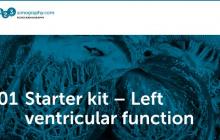 Starter Kit - Left ventricular function 00:24:33  1 credit  Chapter 1Your entry gate to the world of echocardiography. Assessment of cardiac function made easy.Read more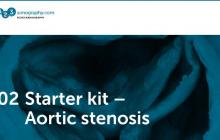 Starter kit – Aortic stenosis 00:21:02  1 credit  Chapter 2Learn how to detect the most common form of valvular heat disease. Echo is easier than using the stethoscope.Read more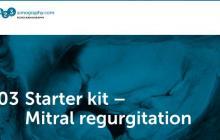 Starter kit – Mitral regurgitation 00:24:28  1 credit  Chapter 3Your first introduction to anatomy and function of the mitral valve. Learn how to use color Doppler to detect his important pathology.Read more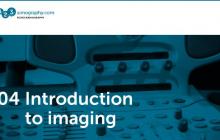 Introduction to imaging 00:27:49  1 credit  Chapter 4Getting to the core of things: Instrumentation, components of an echo exam and much more…Read more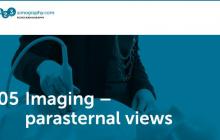 Imaging – parasternal views 00:23:15  1 credit  Chapter 5The parasternal view – how can you find it and which views should you display.Read more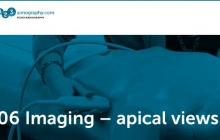 Imaging – apical views 00:25:42  1 credit  Chapter 6The apical window- probably the most important view to the heart. A chapter full of tips and tricks.Read more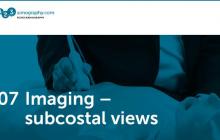 Imaging – subcostal views 00:17:31  1 credit  Chapter 7Problems with positioning your patient? The subcostal view is a perfect alternative that allows you to also see additional structures of the heart.Read more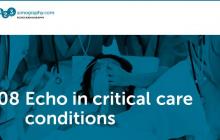 Echo in critical care conditions 00:37:29  1 credit  Chapter 8This chapter will definitely change the way you manage critical care patients. Get into the driving seat of medical decision making.Read more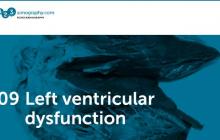 Left ventricular dysfunction 00:40:59  1 credit  Chapter 9Here we dig deeper into the essentials of quantifying left ventricular function. A chapter full of practical examples.Read more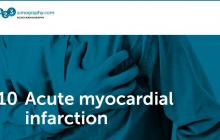 Acute myocardial infarction 00:17:01  1 credit  Chapter 10The ECG is still first – but once you watch this chapter you will realize important echocardiography is in patients with chest pain.Read more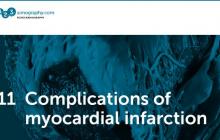 Complications of myocardial infarction 00:19:52  1 credit  Chapter 11This chapter will help you save lives. You will need echo for Risk assessment and the diagnosis of myocardial rupture, ischemic VSD, right ventricular infarct and thrombi.Read more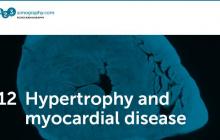 Hypertrophy and myocardial disease 00:22:16  1 credit  Chapter 12Hypertrophy - A frequent finding. But how do you quantify it and what are the causes? We will provide a simple roadmap.Read more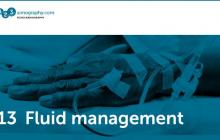 Fluid management 00:38:10  1 credit  Chapter 13Should I give fluids or not? Echocardiography will provide the answer.Read more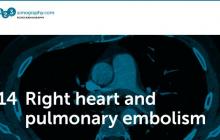 Right heart and pulmonary hypertension 00:33:59  1 credit  Chapter 14Learn how to quantify pulmonary pressure. Right heart disease is more common than you think and echo will lead you the diagnosis. From pulmonary embolism and right heart failure to tricuspid regurgitation.Read more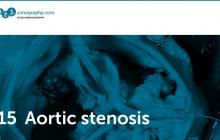 Aortic stenosis 00:14:32  1 credit  Chapter 15The sequel to chapter 2, now you will also learn how to quantify aortic stenosis. We will show you how to use spectral Doppler here.Read more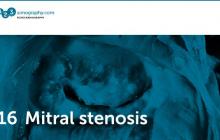 Mitral stenosis 00:16:51  1 credit  Chapter 16A common disease in many parts of the world and one of the easiest diagnosis you can make. But only if you have an echo machine.Read more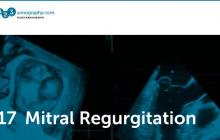 Mitral regurgitation 00:34:27  1 credit  Chapter 17In chapter 3 we already dealt with mitral regurgitation. Here you will see many more examples and learn why patients develop mitral regurgitation in the first place.Read more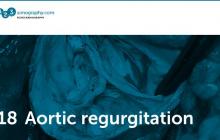 Aortic regurgitation 00:27:14  1 credit  Chapter 18One you know how to use color Doppler it is easy to detect aortic regurgitation. But there is more you should know about this entity if you want to manage your patients.Read more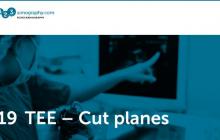 Transesophageal echocardiography 00:96:27  1 credit  Chapter 19Transesophageal- and transthoracic echo belong together. Learn when and how to use it. Your first step into an important modality that is not only used in cardiology.Read more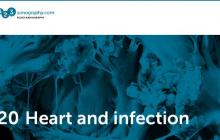 Heart and infection 00:18:17  1 credit  Chapter 20If you don’t want to miss an endocarditis-, myocarditis or pericarditis then you will need to watch this chapter. Learn more about the incredible power of both transthoracic and transesophageal echo.Read more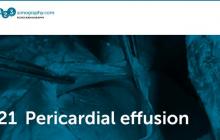 Pericardial effusion 00:27:08  1 credit  Chapter 21Detection of a pericardial effusion is one of the easiest tasks in echocardiography. This chapter will show you how to make the diagnosis and which additional information it provides.Read more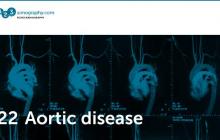 Aortic disease 00:19:05  1 credit  Chapter 22Don’t forget to image the aorta. This lecture will explain you how and why it can save lives.Read more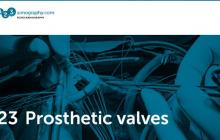 Prosthetic valves 00:42:10  1 credit  Chapter 23Over 250.000 prosthetic valves are implanted worldwide each year. So you will definitely see such patients. But how can you tell if prosthetic function is normal? We will show you in this chapter.Read more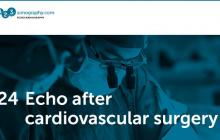 Echo and cardiovascular surgery 00:43:29  1 credit  Chapter 24Do you know how to assess the risk for surgery with echo? Which factors influence the postoperative outcome and what to look for in patients who underwent cardiovascular surgery? These are some of the topics discussed in this chapter.Read more